Meine Zukunftspläne1. LøbediktatTeksten klippes i fire dele og hænges på væggen ude på gangenEleverne arbejder parvist og får tildelt et nummer fra 1-4Den ene elev løber ud på gangen og henter et tekststykkeDen anden elev bliver i lokalet og er sekretæren2. Mundtligt resumeEleverne forbereder parvist et mundtligt resume af deres tekststykke – vær obs. på udsagnsord fra 1. person til 3. person. 3. ExpertpuzzlesEleverne fordeles i nye grupper, hvor en fra hver gruppe er repræsenteret og genfortæller for de andre tre i gruppen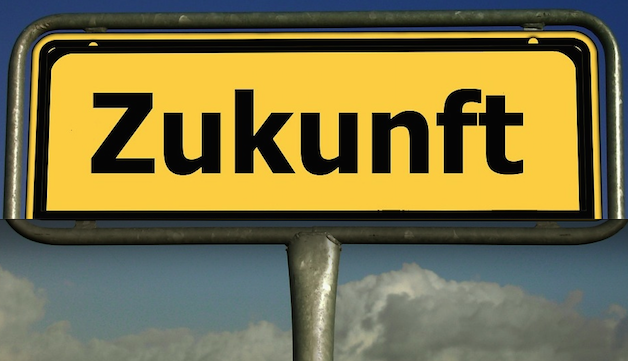 